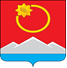 АДМИНИСТРАЦИЯ ТЕНЬКИНСКОГО ГОРОДСКОГО ОКРУГАМАГАДАНСКОЙ ОБЛАСТИП О С Т А Н О В Л Е Н И Е      19.05.2020 № 138-па                 п. Усть-ОмчугОб утверждении состава комиссии по соблюдению Порядка
включения в стаж муниципальной службы для назначения (перерасчета) пенсии за выслугу лет муниципальным служащим, а также лицам, ранее замещавшим должности муниципальной службы в органе местного самоуправления муниципального образования «Тенькинский городской округ» Магаданской области периодов работы в отдельных должностях руководителей и специалистов на предприятиях, в учреждениях и организациях, опыт и знание работы в которых были необходимы муниципальным служащим для исполнения обязанностей по замещаемой должности муниципальной службы  В соответствии с подпунктом «г» пункта 2 статьи 1 Закона Магаданской области от 16 июня 2008 года № 1020-ОЗ «О порядке исчисления стажа муниципальной службы муниципальных служащих в Магаданской области», Законом Магаданской области от 14 марта 2014 года № 1718-ОЗ «О пенсионном обеспечении за выслугу лет в Магаданской области», статьей 25 Федерального закона от 2 марта 2007 года № 25-ФЗ «О муниципальной службе в Российской Федерации», руководствуясь Решением Собрания представителей Тенькинского  городского округа от 11 марта 2020 г. № 5, администрация Тенькинского городского округа Магаданской области п о с т а н о в л я е т:1. Утвердить состав комиссии по соблюдению Порядка включения в стаж муниципальной службы для назначения (перерасчета) пенсии за выслугу лет муниципальным служащим, а также лицам, ранее замещавшим должности муниципальной службы в органе местного самоуправления муниципального образования «Тенькинский городской округ» Магаданской области периодов работы в отдельных должностях руководителей и специалистов на предприятиях, в учреждениях и организациях, опыт и знание работы в которых были необходимы муниципальным служащим для исполнения обязанностей по замещаемой должности муниципальной службы (приложению ).2. Настоящее постановление вступает в силу после его официального опубликования (обнародования) и распространяется на правоотношения, возникшие с 11 марта 2020 года.3. Контроль за исполнением настоящего постановления оставляю за собой.Состав
комиссии по соблюдению Порядка включения в стаж муниципальной службы для назначения (перерасчета) пенсии за выслугу лет муниципальным служащим, а также лицам, ранее замещавшим должности муниципальной службы в органе местного самоуправления муниципального образования «Тенькинский городской округ» Магаданской области периодов работы в отдельных должностях руководителей и специалистов на предприятиях, в учреждениях и организациях, опыт и знание работы в которых были необходимы муниципальным служащим для исполнения обязанностей по замещаемой должности муниципальной службы___________________Глава Тенькинского городского округаД.А. РевутскийПриложениек постановлению администрацииТенькинского городского округаМагаданской областиот 19.05.2020 № 138-паПредседатель Комиссии:Председатель Комиссии:Председатель Комиссии:РеброваЕлена Юрьевна-заместитель главы администрации Тенькинского городского округа по вопросам социальной политикиСекретарь Комиссии:Секретарь Комиссии:Секретарь Комиссии:ЛевичеваНаталья Владимировна-главный специалист отдела по организационному и информационному обеспечению администрации Тенькинского городского округаЧлены комиссии:Члены комиссии:Члены комиссии:КругловВасилий Александрович-руководитель комитета жилищно-коммунального хозяйства, дорожного хозяйства и жизнеобеспечения администрации Тенькинского городского округа;ТучкинаЕкатерина Сергеевна-начальник отдела бухгалтерского учета и отчетности администрации Тенькинского городского округа;ВолконидинаСветлана Владимировна-начальник отдела по организационному и информационному обеспечению Тенькинского городского округа;ХорошунОлег Владимирович-и. о. начальника правового отдела администрации Тенькинского городского округа;Смольникова Елена Вячеславовна-начальник архивного отдела администрации Тенькинского городского округа;Долгополова Марина Владимировна-руководитель комитета экономики и стратегического развития территории. 